1. Project Summary2. PROJECT DESCRIPTION* Recipient-Executed TF (RETF)—funds that the Bank passes on to a country/3rd party to manage and for which the Bank normally appraises and supervises activities financed by these funds** Bank-Executed Trust Funds (BETFs)—funds for a project for which the Bank has responsibility for managing, implementation and disbursement.*** including estimated value of in-kind contributionsNOTE: When the project is RETF funded, an amount should still be budgeted for the Bank to supervise the RETF and this amount is shown in the BETF column.  Normally about $15,000 per annum.3. PROJECT RESULTS* For example number of reports, number of seminars to be held and number of staff to be trained.Please confirm your input to the above table by marking the two boxes below with an “X”The results and indicators in the table above are consistent with the information in ANNEX IVA key result had been identified for each of the activities mentioned in section 2.3 4. MANAGEMENT AND SUPERVISION CONTACT DETAILS for RECIPIENT EXECUTED PROJECTSBeneficiary Project Team LeaderName:Title:Agency Name:Address:Telephone number:Fax number:Email:Additional contact personsName:Title:Agency Name:Address:Telephone number:Fax number:Email:World Bank project supervision Task Team Leader:Procurement Specialist:Financial Management Specialist:Other project supervision (e.g. safeguards):ANNEX I - Letter of SupportAttach the signed letter of support for the project from the recipient Government(s) representative(s). This is required before the application for funding can be submitted to the Program Steering Committee (PSC) for their consideration. Specifying, amongst other matters: Commitment for long-term engagement by the beneficiary GovernmentCommitment for enough personnel / financial resources (In-kind / cash contribution) during length of projectANNEX II – Additional Background InformationInclude relevant additional information on the rationale for the project, the implications or benefits to the recipient and other countries, relationship to previous PEFA results or other reports and recommendationsANNEX III – Other supporting documents(If applicable)ANNEX IV – SAFE Logical Framework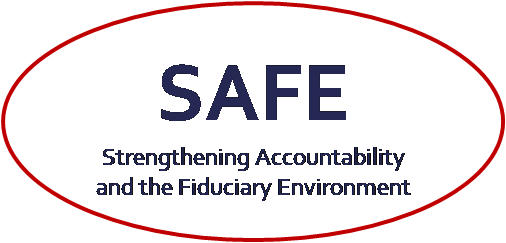 Project Proposal[Country Name(s)]: [Project Title] Total Project Cost including form all sources: US$ [000,000]Part of cost to be funded by SAFE Funding: US$ [000,000][Recipient/Beneficiary Body(ies)]Date of submission to Secretariat[month, day, year]1.1 Project information 1.1 Project information Project TitleRecipient/Beneficiary Organisation(s)Country(ies) that will benefitProject Team Leader (Beneficiary)Project Team Leader (World Bank) (if known)SAFE Pillar that this project will supportIndicate Pillar I, II or IIIAmount requested (USD)SAFE share of total project funding (%)Project Start Date (Month, Year)Project End Date (Month, Year)Is this application for a Recipient Executed TF (RETF) of Bank Executed TF (BETF)? See definitions in the middle of page 32.1 Project objectives and key issues to be addressedWhat are the main goals to be achieved or contributed to by this project?2.2 Sources of fundingExplain why funds for the proposed project cannot be obtained from other sources apart from SAFE (if applicable)?Also confirm that activities envisaged under this application are complimentary to and not overlapping with other activities funded by the EU in your country(ies), including the EU-IMF technical assistance program.2.3 Activities and outputs to be funded by SAFE What activities will be performed, goods and services delivered to final beneficiaries?PLEASE ensure that the activities identified here are reflected by way of results in section 3.5. In other words an activity should normally have a consequential result.2.4 Budget summary 2.5 Project implementation arrangementsExplain who will be involved in implementation and what their roles will be, how they will work with others. Set out the sequence of implementation and any key project milestones.3.1 Expected benefits from the project to the applicant country and other countries in the region Explain in terms of short term results. Explain in terms of longer term results and impactsThe explanation should include discussion of the likely cross-country and regional impacts or how wider benefits could be achieved from the project beyond the benefits to the direct beneficiaries (when applicable).3.2 Strategic context (links to country development priorities, policies and plans)Identify and specific references to national strategic plans or identified policies, country partnership strategies or development agreements. Explain linkages with other initiatives by the government and non-government organisations, including international development organisations.3.3 Relationship between the project and SAFE objectives and expected outcomes?SAFE objectives are to improve the status of PFM in participating beneficiaries in a systematic way through: improving understanding of PFM status in target beneficiaries; supporting design, implementation and management of the PFM reform agenda by governments, particularly on reform activities that are being undertaken simultaneously across the region; developing shared knowledge and experience on PFM reform to strengthen reform effectiveness and focus development partner support; andimproving coordination between donors and their relationships with governments; towards limiting overlaps, and concentrating declining donor support in the region.Please use the information in ANNEX IV on page 9 & 10 to identify the relationship of SAFE objectives and the expected outcomes3.4 Existence of Implementation CapacitiesDescribe the capacity of the beneficiary(ies)to use and build on the project outputsAlso describe how the project will contribute to the country’s medium to long-term development objectives3.5 Results Indicators (include intermediate and final results)Please refer to the information in ANNEX IV to identify the relevant results and indicatorsMake sure that a result is identified below for every activity mentioned in Section 2.33.5 Results Indicators (include intermediate and final results)Please refer to the information in ANNEX IV to identify the relevant results and indicatorsMake sure that a result is identified below for every activity mentioned in Section 2.33.5 Results Indicators (include intermediate and final results)Please refer to the information in ANNEX IV to identify the relevant results and indicatorsMake sure that a result is identified below for every activity mentioned in Section 2.33.5 Results Indicators (include intermediate and final results)Please refer to the information in ANNEX IV to identify the relevant results and indicatorsMake sure that a result is identified below for every activity mentioned in Section 2.3KEY RESULTINDICATOR DESCRIPTIONQUANTITATIVE TARGET VALUE*Date to be achievedSpecific change to occur or impact to be achievedSpecific, identifiable, verifiable and measurable achievement or progress milestone to be delivered as a consequence of the project.3.6 Sustainability or Impact of Results on PFM Reform InitiativesDemonstrate that there will be a high likelihood that results achieved through the project will be sustainable and/or will enhance the effectiveness of other PFM reform initiatives  --  the expected “added value”.3.7 Main project risks / obstacles and risk mitigation measures3.7 Main project risks / obstacles and risk mitigation measuresRISK/OBSTACLEMITIGATION MEASURE(S)What are the main actions or events that are most likely to threaten the extent to which objectives or results will be achieved or their affect their timing?What actions can/will be taken to reduce or eliminate the identified risks?3.8 Where did you find out about the SAFE Trust Fund?Strategy of InterventionKey Performance IndicatorsMeans of VerificationPILLAR I – Assessment of PFM statusOutcome Indicators*Beneficiaries have an improved understanding of PFM status in their countries which provides a basis for reform priorities.Improved monitoring of PFM performance in beneficiary countries.Use PFM diagnostics and analytical tools for a well-informed PFM reform dialogueIncreasing demand for information on PFM performance Increased demand for the use of PFM diagnostic toolsDissemination and publication of PEFA reports and other reports on PFM performanceNo. of PEFA assessments or repeat assessments conducted in the ECA region through SAFE and other sources of fundingOutputsOutput IndicatorsPEFA assessments/ PEFA repeat assessments or related PFM diagnosticsNo. of PEFA assessments/ repeat assessments or related PFM diagnostics conducted in the ECA region funded by SAFEPublished PEFA and other reportsProject completion reportsSecretariat progress reportsPILLAR II – PFM reform design and implementationOutcome Indicators*Beneficiaries’ capacities to develop PFM reform plans/ or adequately address challenges in specific PFM areas and to define sequencing of reforms are enhanced.Beneficiaries establish adequate PFM reform management arrangements. (e.g. inter/ intra-ministerial working groups).Beneficiaries have increased capacities to implement PFM reforms.Publication of beneficiaries’ PFM reform action plans or reform agendas in specific PFM areas.Effective implementation of PFM reforms - in which defined actions are implemented to the degree intended, within timeframes specified at the start of the reform process.Beneficiary staff trained in PEFA and other PFM diagnostic methodologiesNo. of new PFM reform plans developed following SAFE funded diagnosticsEvidence of clearly defined PFM reform management and implementation arrangement, such as documented roles and responsibilities, Government decision on administrative structures and appointmentsProject completion reportsSecretariat progress reportsOutputsOutput IndicatorsTechnical assistance and capacity building delivered to beneficiary authorities in designing and implementing reform plansBeneficiaries design their own reform plans and manage implementation based on the training received and knowledge obtainedNo. of training activities conducted with support from SAFENo. of reform plans produced and implemented with support from SAFENumber of staff trained in PEFA and other PFM diagnostic methodologies through SAFENo. of new or revised PFM reform action plansProject completion reportsSecretariat progress reportsPILLAR III – Expanding PFM knowledge and capacitiesOutcome Indicators*Enhanced knowledge and capacity to design and implement PFM reforms through increased exchange between beneficiaries. Presentations and public release of papers on best practices, lessons learned on SAFE related initiativesBenchmarking/ comparative analysis of PFM reforms in the region through SAFEKnowledge transfer between public officials in different countries (through conferences, seminars, bilateral interaction) on matters relating to SAFE funded projects.Number of presentations, papers released and exchanged between countries (country based reports or regional reports)Survey of PEMPAL interactions on matters relating to SAFE funded projects Secretariat progress reportsOutputsOutput IndicatorsSupport in producing material for knowledge sharingFacilitate establishment of working groups/ exchange platforms in the regionNo. of benchmarking or comparative studies produced using SAFE fundingNo. of regional knowledge sharing and exchange events conducted relating to SAFE funded projectsNo. of studies producedNumber of events relating to SAFE funded projects Project completion reportsSecretariat progress reports